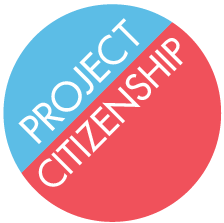 I-912 Fee Waiver Information Analysis
Has the applicant previously applied for a fee waiver?                 Yes           NoIs the applicant currently receiving a means-tested benefit?       Yes           No	If yes, which benefit(s)? _________________________________________	Does the applicant have evidence of the benefit?               Yes           No
Is the applicant eligible based on their household income?          Yes           No	Household size: _____________________	Income: ___________________________
Does the applicant wish to apply based on financial hardship?     Yes          NoSummary of circumstances/costs: 

	____________________________________________________________________________________________________________________________________________________________________________________________________________________________________________________